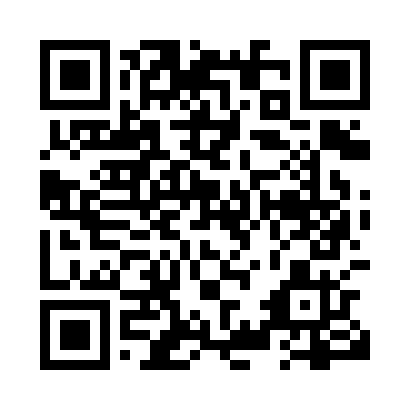 Prayer times for Abbotsford, British Columbia, CanadaWed 1 May 2024 - Fri 31 May 2024High Latitude Method: Angle Based RulePrayer Calculation Method: Islamic Society of North AmericaAsar Calculation Method: HanafiPrayer times provided by https://www.salahtimes.comDateDayFajrSunriseDhuhrAsrMaghribIsha1Wed4:005:471:066:118:2610:132Thu3:585:451:066:128:2810:163Fri3:555:441:066:138:2910:184Sat3:535:421:066:148:3110:205Sun3:505:401:066:158:3210:226Mon3:485:391:066:158:3310:257Tue3:465:371:066:168:3510:278Wed3:435:361:066:178:3610:299Thu3:415:341:066:188:3810:3210Fri3:385:331:066:198:3910:3411Sat3:365:311:066:208:4110:3612Sun3:345:301:056:218:4210:3913Mon3:315:281:056:218:4310:4114Tue3:295:271:056:228:4510:4315Wed3:275:261:066:238:4610:4516Thu3:255:241:066:248:4710:4817Fri3:225:231:066:258:4910:5018Sat3:205:221:066:258:5010:5219Sun3:185:211:066:268:5110:5520Mon3:165:201:066:278:5210:5721Tue3:145:181:066:288:5410:5922Wed3:125:171:066:288:5511:0123Thu3:115:161:066:298:5611:0124Fri3:115:151:066:308:5711:0225Sat3:105:141:066:308:5811:0226Sun3:105:131:066:319:0011:0327Mon3:105:131:066:329:0111:0428Tue3:095:121:076:329:0211:0429Wed3:095:111:076:339:0311:0530Thu3:095:101:076:349:0411:0531Fri3:085:091:076:349:0511:06